Приложениек Постановлению администрации Палехского муниципального районаОт 30.10.2019 № 608-пМ Е Т О Д И К А распределения расходов на осуществление отдельных полномочий по решению вопросов местного значения в области организации в границах поселений электро-, тепло, газо- и водоснабжения населения, водоотведения, бюджетам сельских поселений входящих в состав Палехского муниципального района из бюджета Палехского муниципального районаРасчет иных межбюджетных трансфертов предоставляемых избюджета Палехского муниципального района на осуществление части полномочий по решению вопросов местного значения в области организации в границах поселений входящих в состав Палехского муниципального района электро-, тепло-, газо- и водоснабжения населения, водоотведения.V=Vc+Vоб+Vк       V- иные межбюджетные трансферты предоставляемые из бюджета Палехского муниципального района на осуществление части полномочий сельскому поселению.Vс= Cс *L,где:       Vс – потребность денежных средств на содержание сетей теплоснабжения, водоснабжения и водоотведения, 820000руб.;      Cc- стоимость содержания 1м. сетей теплоснабжения, водоснабжения и водоотведения 13,44руб.;       L – протяженность сетей теплоснабжения, водоснабжения и водоотведения 61005м.Vоб= Cоб *Nгде:Vоб – потребность денежных средств на содержание  объектов ЖКХ, 388604,0 руб.Cоб- стоимость содержания 1 объекта ЖКХ -1214,39 руб.;N- количество объектов ЖКХ, 320 шт.Vк =C *Rгде:Vк – потребность денежных средств на содержание колодцев, 120000,0 руб.;N – общее число колодцев расположенных на территории поселений входящих в состав Палехского муниципального района, 215 шт.;R –стоимость содержания, 558,139 руб. за 1 шт.Расчет распределения иных межбюджетных трансфертов бюджетамсельских поселений из бюджета района на 2020-2022 года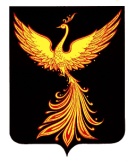 АДМИНИСТРАЦИЯПАЛЕХСКОГО МУНИЦИПАЛЬНОГО РАЙОНАПОСТАНОВЛЕНИЕОт 30.10.2019 №608-п Об утверждении методики расчета иных межбюджетных трансфертов, предоставляемых из бюджета Палехского муниципального района бюджетам сельских поселений Палехского муниципального района  на осуществление отдельных полномочий в области организации в границах поселений электро-, тепло-, газо- и водоснабжения населения, водоотведения  В соответствии с Бюджетным кодексом РФ, Решением Совета Палехского муниципального района от 29.10.2009г № 96 «Об утверждении порядка предоставления иных межбюджетных трансфертов бюджетам поселений, находящихся на территории Палехского муниципального района», администрация Палехского муниципального района постановляет:  1. Утвердить методику распределения иных межбюджетных трансфертов, предоставляемых из бюджета Палехского муниципального района бюджетам сельских поселений Палехского муниципального района  на осуществление отдельных полномочий в области  организации в границах поселений электро -, тепло -, газо- и водоснабжения населения, водоотведения (прилагается).  2. Опубликовать настоящее постановление в информационном бюллетене органов местного самоуправления Палехского муниципального района.             3. Отменить постановление администрации Палехского муниципального района от 02.11.2018 №648-п «Об утверждении методики распределения иных межбюджетных трансфертов бюджетам сельских поселений из бюджета Палехского муниципального района на очередной финансовый год и на плановый период по решению вопросов местного значения в области  организации в границах поселений электро -, тепло-, газо- и водоснабжения населения, водоотведения на территории сельских поселений входящих в состав Палехского муниципального района»            4. Контроль за исполнением настоящего постановления возложить на первого заместителя Главы администрации Палехского муниципального района С.И. Кузнецову.             5. Настоящее постановление вступает в силу со дня его составления,  применяется к правоотношениям, возникающим при составлении бюджета Палехского муниципального района, начиная с бюджета на 2020-2022 года.   Об утверждении методики расчета иных межбюджетных трансфертов, предоставляемых из бюджета Палехского муниципального района бюджетам сельских поселений Палехского муниципального района  на осуществление отдельных полномочий в области организации в границах поселений электро-, тепло-, газо- и водоснабжения населения, водоотведения  В соответствии с Бюджетным кодексом РФ, Решением Совета Палехского муниципального района от 29.10.2009г № 96 «Об утверждении порядка предоставления иных межбюджетных трансфертов бюджетам поселений, находящихся на территории Палехского муниципального района», администрация Палехского муниципального района постановляет:  1. Утвердить методику распределения иных межбюджетных трансфертов, предоставляемых из бюджета Палехского муниципального района бюджетам сельских поселений Палехского муниципального района  на осуществление отдельных полномочий в области  организации в границах поселений электро -, тепло -, газо- и водоснабжения населения, водоотведения (прилагается).  2. Опубликовать настоящее постановление в информационном бюллетене органов местного самоуправления Палехского муниципального района.             3. Отменить постановление администрации Палехского муниципального района от 02.11.2018 №648-п «Об утверждении методики распределения иных межбюджетных трансфертов бюджетам сельских поселений из бюджета Палехского муниципального района на очередной финансовый год и на плановый период по решению вопросов местного значения в области  организации в границах поселений электро -, тепло-, газо- и водоснабжения населения, водоотведения на территории сельских поселений входящих в состав Палехского муниципального района»            4. Контроль за исполнением настоящего постановления возложить на первого заместителя Главы администрации Палехского муниципального района С.И. Кузнецову.             5. Настоящее постановление вступает в силу со дня его составления,  применяется к правоотношениям, возникающим при составлении бюджета Палехского муниципального района, начиная с бюджета на 2020-2022 года.  Наименование поселенияCсLVсСобNVобRNVкV1234(гр2хгр3)567(гр5хгр6)8910(гр8хгр9)10(гр4+гр7+гр10)Пановское сельское поселение13,4415502208346,881214,396072863,4558,13910256930,178338171,163Майдаковское сельское поселение13,4416413220590,721214,39128155441,92558,1394525116,255401179,600Раменское сельское поселение13,4429090390969,61214,39132160299,48558,1396837953,452589253,237